 1 ноября 2019 годаВ Чеченской Республике наблюдается рост платежей, совершенных с использованием картБолее 2,8 млрд рублей потратили жители и гости Чеченской Республики, оплачивая платежными картами товары и услуги в первом полугодии 2019 года. Количество таких транзакций при этом приблизилось к 2,2 млн операций, что на 44,5% больше аналогичного показателя прошлого года. «Мы принимаем комплекс мер по увеличению доли безналичных платежей, в числе которых повышение финансовой грамотности и уровня доверия граждан к банковской системе и безналичным расчетам в частности, развитие инфраструктуры по приему платежных карт. Жители региона понимают, что платежные карты экономят время, исключают риск получить поддельные банкноты со сдачей, позволяют контролировать расходы при подключении соответствующих услуг», – прокомментировал Иса Тамаев, управляющий Отделением Банка России по Чеченской Республике.    Количество банкоматов, расположенных на территории республики, по данным на 1 июля 2019 года составило 509 единиц, что превышает аналогичный показатель годичной давности почти на 4%. Количество электронных терминалов, используемых для оплаты товаров и услуг (POS-терминалы), возросло на 19,4% по сравнению с аналогичной датой прошлого года и составило 1 294 единицы. На 43% выросло и количество электронных терминалов, установленных в пунктах выдачи наличных денежных средств (455 ед.)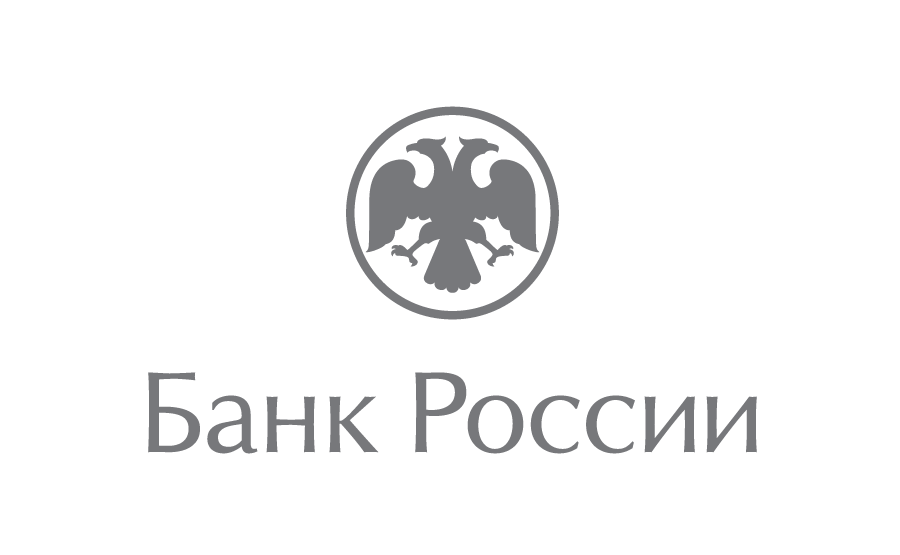 Отделение-Национальный банк по Чеченской РеспубликеЮжного главного управленияЦентрального банка Российской Федерации364020, г. Грозный, Старопромысловское шоссе, 596media@cbr.ru(8712) 22-58-21